                               Federazione Italiana Giuoco Calcio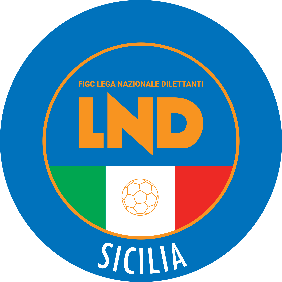 Lega Nazionale DilettantiCOMITATO REGIONALE SICILIAVia Orazio Siino s.n.c., 90010 FICARAZZI - PAAttività Giovanile: 091.680.84.19FAX: 091.680.84.98Indirizzo Internet: sicilia.lnd.ite-mail:sicilia.sgs@lnd.it COMUNICATO UFFICIALE n°273/sgs 92 Del  1 febbraio 2022STAGIONE SPORTIVA 2021/20221  COMUNICAZIONI DELL’ATTIVITA’ AGONISTICAMODIFICHE AL PROGRAMMA GAREDATE, CAMPI, ORARICAMPIONATO FEMMINILE UNDER 17 REGIONALE Girone ACatania Spa/JSL Junior Sport Lab del 2.2.2022Viene rinviata a data da destinarsiPUBBLICATO ED AFFISSO ALL’ALBO DEL COMITATO REGIONALE SICILIA IL   1 febbraio 2022       IL SEGRETARIO				                	      IL PRESIDENTE   Wanda COSTANTINO					  	  Sandro MORGANA